UNIVERSITAS YUDHARTA PASURUAN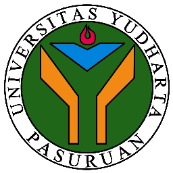 FAKULTAS TEKNIK		REKAP NILAISEMESTER GENAP - TAHUN AKADEMIK 2022/2023PROGRAM STUDI TEKNIK SIPIL (B)Nama Dosen:  AFRIKHATUL MAULIDIYAH, ST., MTSKS: 2Matakuliah: Bangunan AirSemester: 6 - BNo.NamaNIMNilai AkhirKehadiran1.ABDUL RAKHMAN WAHID202069010010E142.KHOIRUL WALAD202069010013A-143.MUHAMMAD KAMILUDIN202069010017A-144.ALIF JUNAEDI202069010019E145.KHOIRUL ANWAR 202069010024A-146.MOKH HUSIM 202069010032A-14Jumlah MahasiswaJumlah MahasiswaJumlah MahasiswaParaf dosen pengampuParaf dosen pengampuParaf dosen pengampuPasuruan, ____________________Dosen Pengampu,(……………………………………………..)